Merci pour ta réponse, qu’est-ce que le pavé numérique ? Je te communique mon clavier, peux-tu me préciser. Encore merci, Bonne journée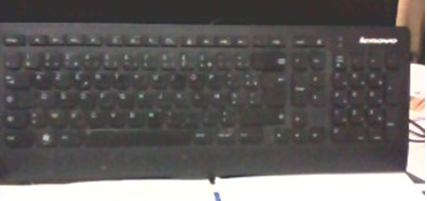 